Publicado en España el 10/05/2022 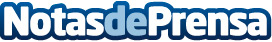 7 de cada 10 empresas españolas puntúan con bien o notable su grado de digitalización tras la pandemiaAcorde con el último estudio realizado por Signaturit e Ivnosys, las soluciones de firma electrónica y de videoconferencia son las más adoptadas desde la llegada del coronavirus. 7 de cada 10 empresas creen que incorporar tecnología ha sido imprescindible para seguir operando en plena pandemia, 8 de cada 10 consideran que esa tecnología les va a seguir ayudando a largo plazo, y 9 de cada 10 no va a dejar de utilizarla cuando se vuelva a plena normalidadDatos de contacto:Carmen Niso915 915 500Nota de prensa publicada en: https://www.notasdeprensa.es/7-de-cada-10-empresas-espanolas-puntuan-con Categorias: Nacional E-Commerce Software Ciberseguridad Digital http://www.notasdeprensa.es